English – writing – option 2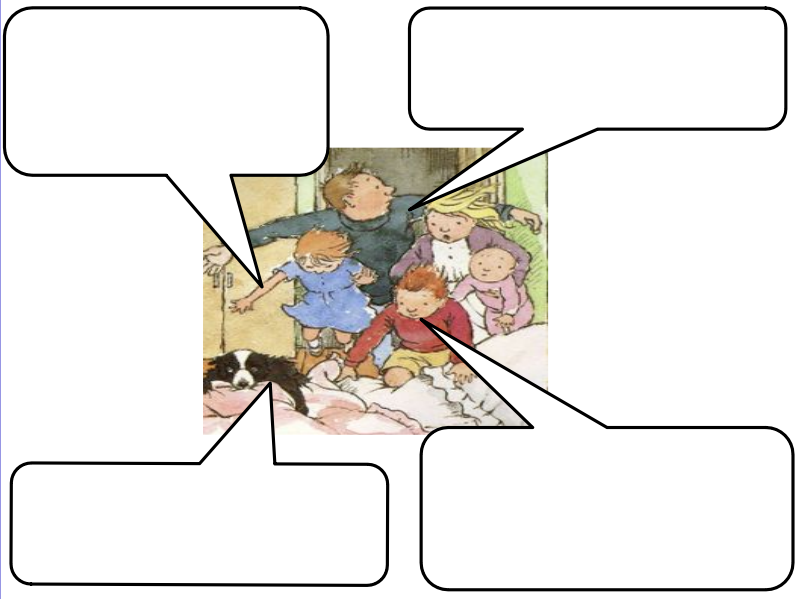 